KAITSELIITASUTUSESISESEKS KASUTAMISEKS Märge tehtud ….…….…………………Juurdepääsupiirang kehtib kuni…………………………..Alus: AvTS § 35 lg 1 p 12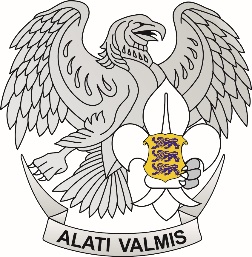        KAITSELIIDU STRUKTUURIÜKSUSE        NOORED KOTKAD LIITUMISE AVALDUS Palun mind ________________________________________________                                                                     		(ees- ja perekonnanimi trükitähtedega)       isikukood võtta Noorte Kotkaste ___________________________________________ maleva noorliikmeks.Mulle on selgitatud Kaitseliidu seaduse §-s 25 sätestatud nõueid ja minul puuduvad Kaitseliitu vastuvõtmist välistavad asjaolud. Kohustun täitma kõiki Kaitseliidu seaduse, kodukorra, Noorte Kotkaste põhikirja ja teiste õigusaktidega minule pandud kohustusi. Allkiri _______________________ Kuupäev ”____” ________________20____a.Annan nõusoleku oma lapse/eestkostetava Kaitseliidu struktuuriüksuse Noored Kotkad liikmeks astumise kohta ja kinnitan andmete õigsust.        Olen nõus, et isikuandmeid kogutakse ja töödeldakse Kaitseliidu seadusest tulenevate ülesannete täitmise eesmärgil.           Luban kasvatuslikul või teavituslikul eesmärgil avaldada organisatsiooni poolt oma lapse/eestkostetava  nime ja foto/video meediaväljaandes.           Kaitseliit võib toimetada dokumendid kätte lapse/lapsevanema e-posti aadressile.
Lapsevanema/eestkostja: _______________________________          _______________________________           (ees- ja perekonnanimi trükitähtedega) 		             		(allkiri)     Lapse aadress __________________________________________________________________________           E-post ____________________________________ Telefon ______________________________________Kooli nimi  ______________________________________________________________________________Klass __________________________________________________________________________________Lapsevanemate/eestkostja kontaktandmed:Ees- ja perekonnanimi:		Mobiiltelefon:			E-posti aadress:1) _________________________	______________________	______________________________2) _________________________	______________________	______________________________Muud olulised märkused: __________________________________________________________________________________________________________________________________________________________________TÄIDAB MALEVA NOORTEINSTRUKTORKaitseliidu struktuuriüksusesse Noored Kotkad vastu võetud ” ____ ” ______________20____ a.Noorte Kotkaste malevapealiku käskkiri ” ____ ” _________________ 20____ a. nr _____________Välja antud liikmekaart nr _____________” ____ ” __________________ 20____ a. Muu info ________________________________________________________________________ (liikmestaatuse peatamine/muutmine, struktuuriüksuse vahetamine/liikmesuse lõppemine Kaitseliidus jms)Kaitseliidu seadus§ 25. Noorliige (1) Noorliikmeks võivad olla 7–18-aastased Eesti kodanikud ja samaealised Eestis alaliselt elavad teised füüsilised isikud. Noorliige, kes ei ole Eesti kodanik, võib kuuluda vaid noorteorganisatsiooni koosseisu.
[RT I, 06.03.2014, 2 - jõust. 07.03.2014, rakendatakse tagasiulatuvalt alates 01.04.2013]  (2) Noorliikmeks saada sooviv 17-aastane või noorem isik peab liikmeks saamise taotlemisel esitama oma vanema või eestkostja kirjaliku nõusoleku liikmeks astumise kohta. (3) Noorliikmeks ei võeta isikut:
 1) kelle terviseseisund ei vasta noorliikme tervisenõuetele;
 2) kellele on mõistetud vabadusekaotuslik karistus ja isiku andmed ei ole karistusregistrist karistusregistri seaduse kohaselt kustutatud;
 3) kellel puudub oma vanema või eestkostja nõusolek liikmeks astumise kohta;
 4) kes liikmeks astumisel teadvalt esitas valeandmeid. (4) Noorliikme tervisenõuded kehtestab valdkonna eest vastutav minister määrusega. (5) Noorliikmele uue eestkostja määramisel peab uus eestkostja kirjalikult kinnitama oma nõusolekut eestkostetava liikmesuse jätkumise kohta. (6) Noorliiget ei või kaasata käesoleva seaduse § 4 lõike 1 punktides 2, 4, 7 ja 8 sätestatud ülesannete täitmisele ja lõikes 2 sätestatud tegevustesse.